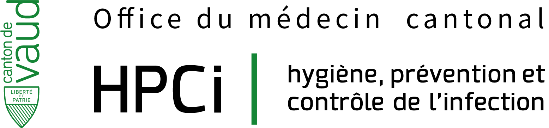 Formation/CoursPrévention du risque infectieux Niveau 1RESUMEDATE 16/09/2024HORAIREDe 13h30 à 16h30LIEUEspace Santé RennazRoute des Tilles 6a.  1847 RennazSalles de conférence n°03-04 (rez-de-chaussée)BULLETIN D’INSCRIPTIONRenvoyez votre bulletin d’inscription par courriel à : 
francisco-javier.garcia-sanchez@vd.chMaximum10 jours avant la date du cours.PublicPersonnel soignant non-infirmier des Soins à domicileObjectifsMise à jour des connaissances en prévention des infectionsIntervenant Infirmier-ère HPCI régionalUnité cantonale HPCi Descriptif du cours :Rappels théoriques en hygièneHygiène personnelle dans le contexte de soins à domicileAgents infectieux et modes de transmissions des microorganismes Application à domicile des :Précautions Standard Mesures Additionnelles  Exercice pratique : Hygiène des MainsNom et prénomFonctionEtablissementAdresse E-mail